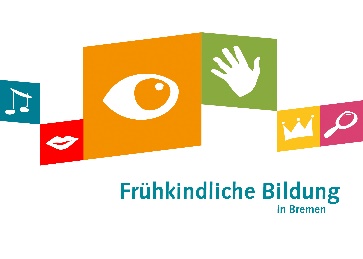 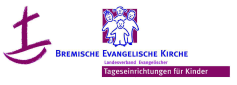 * 	Die Beschreibung der Praxis- und Vertiefungsworkshops finden Sie in der Ausschreibung.Name der Einrichtung:Anschrift:Telefon:Fax:E-Mail:Ortsteil:Einrichtungsleiter:in:Teilnehmer:in:Träger:Anzahl der Plätze:unter 3 Jahre:                   3-6 Jahre:                    
Hortkinder:       Anzahl der Sprachförderkinder:Anteil der Kinder mit Migrationshintergrund in Prozent:Welche Angebote gibt es in Ihrer Einrichtung zu Sprachförderung und Sprachentwicklung? (einschl. Angebote für Eltern)Welche Weiterentwicklungs-möglichkeiten der bestehenden Angebote sehen Sie in Ihrer Einrichtung?Welche Fortbildungen wurden in der Einrichtung zu der Thematik besucht?Gibt es in Ihrer Einrichtung bereits in diesem Bereich ausgebildete Fachkräfte?Wie viele Fachkräfte arbeiten insgesamt in der Einrichtung?  Anzahl der in diesem           Anzahl der Fachkräfte in der  Bereich bereits ausge-         Einrichtung insgesamt  bildeten FachkräfteAuswahl der Praxisworkshops:*(bitte 3 Angebote auswählen und immer eine 1. und 2. Wahl angeben, da bei der Durchführung eine Mindestteilnehmer:innenzahl erforderlich ist)1.1. Wahl:      2. Wahl:      2.1. Wahl:      2. Wahl:      3.1. Wahl:      2. Wahl:      Auswahl der Vertiefungsworkshops:*(bitte 2 Angebote auswählen und immer eine 1. und 2. Wahl angeben, da bei der Durchführung eine Mindestteilnehmer:innenzahl erforderlich ist)1.1. Wahl:      2. Wahl:      2.1. Wahl:      2. Wahl:      Anlage: Kurzdarstellung der Kita und des TeamsVotum des TrägersAnlage: Kurzdarstellung der Kita und des TeamsVotum des Trägers